Ո Ր Ո Շ ՈՒ Մ04 հունիսի 2020 թվականի   N 699-Ա ԿՈՐՈՆԱՎԻՐՈՒՍԱՅԻՆ ՀԻՎԱՆԴՈՒԹՅԱՆ ՀԵՏ ԿԱՊՎԱԾ ԱՆՀԱՏԱԿԱՆ ՊԱՇՏՊԱՆԻՉ ՄԻՋՈՑՆԵՐ ՁԵՌՔ ԲԵՐԵԼՈՒ ՄԱՍԻՆՂեկավարվելով «Տեղական ինքնակառավարման մասին»  Հայաստանի Հանրապետության օրենքի 38-րդ հոդվածի 7)-րդ կետով, 35-րդ հոդվածի 24)-րդ կետով և  46-րդ հոդվածի դրույթներով, հիմք ընդունելով Կապան համայնքի ավագանու 2019 թվականի դեկտեմբերի 26-ի «Կապան համայնքի 2020 թվականի բյուջեն հաստատելու մասին» թիվ 129 –Ն որոշումը, որոշում եմ 1.Կորոնավիրուսային հիվանդության հետ կապված անհատական պաշտպանիչ միջոցներ  ձեռք բերելու համար հանձնարարել․1) ֆինանսական բաժնի պետ Ի․ Թադևոսյանին՝  համապատասխան գործողություններ իրականացնել գնումների գործընթացը սահմանված կարգով ապահովելու և նախահաշվով նախատեսված գումարը համայնքի բյուջեի 08 բաժնի 02 խմբի 04 դասի 4269 հոդվածից հատկացնելու նպատակով։ՀԱՄԱՅՆՔԻ ՂԵԿԱՎԱՐ                                      ԳԵՎՈՐԳ ՓԱՐՍՅԱՆ2020թ. հունիսի  04
ք. Կապան
ՀԱՅԱՍՏԱՆԻ ՀԱՆՐԱՊԵՏՈՒԹՅԱՆ ԿԱՊԱՆ ՀԱՄԱՅՆՔԻ ՂԵԿԱՎԱՐ
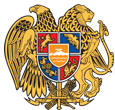 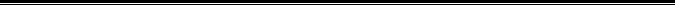 Հայաստանի Հանրապետության Սյունիքի մարզի Կապան համայնք 
ՀՀ, Սյունիքի մարզ, ք. Կապան, +374-285-42036, 060521818, kapan.syuniq@mta.gov.am